A határozati javaslat elfogadásáhozegyszerű többség szükséges, az előterjesztés nyilvános ülésen tárgyalható!39. számú előterjesztésBátaszék Város Önkormányzat Képviselő-testületének 2023. február 15-én 16 órakor megtartandó üléséreDöntés vis maior eseményre pályázat benyújtásárólTisztelt Képviselő-testület!A vis maior támogatás felhasználásának részletes szabályairól szóló 9/2011. (II. 15.) Korm. rendelet alapján támogatás igényelhető az egyes természeti károkból adódó, indokolt és szükséges védekezéssel összefüggő kiadások részbeni vagy teljes megtérítésére, a helyi önkormányzat tulajdonában lévő épületben, építményben, partfalban vagy a helyi önkormányzat vagyonkezelésében és az állam tulajdonában lévő, kötelező feladatellátást szolgáló épületben a vis maior események okozta károk helyreállításának és a katasztrófavédelmi szúnyoggyérítéssel összefüggő kiadások részbeni támogatására.A támogatás formája vissza nem térítendő támogatás.Az igényelhető és megítélhető támogatás maximális mértéke a védekezési költségek, a katasztrófavédelmi szúnyoggyérítés ésa) utak, hidak, komp- és révátkelőhelyek károsodása,b) pince- vagy partfalomlás, földcsuszamlás,c) oktatási, kulturális, szociális vagy egészségügyi intézmények épület károsodása,d) igazgatási, valamint egyéb kötelező feladatok ellátását szolgáló intézmények épületeinek károsodása,e) ár- és belvízvédelmi vízilétesítmények,f) közmű és műtárgyai károsodásaesetében felmerülő helyreállítási költségek támogatására vonatkozó vis maior pályázat esetén az elismert költségek 70%-a.A helyi önkormányzat 70%-nál magasabb, de legfeljebb a helyreállítási, védekezési költségek 90%-ának megfelelő mértékű támogatást igényelhet, továbbá a miniszter az alaptámogatási mértéknél magasabb, de legfeljebb a helyreállítási, védekezési költségek 90%-ának megfelelő mértékű támogatást nyújthat abban az esetben, ha a helyi önkormányzat teljesítőképességét a felmerült károk helyreállítása jelentősen meghaladja, feltéve, hogy a vis maior esemény rövid időszakon belül ismétlődő természeti vagy időjárási csapások következményeként alakult ki. Ez alapján javasoljuk 90%-nak megfelelő támogatás igénylését.2023.01.23. napon értesítést kaptunk, hogy Lajvér településrészen a 2120/5 hrsz közterületen a 2130 hrsz ingatlan előtt pince beomlás alakult ki. Egyenlőre útburkolatot nem veszélyeztet a káresemény. A további esőzések várhatóan megnövelik a nyílás méretét és az üreg veszélyezteti az épületek, építmények állagát. Az érintett pince tulajdonosa értesítésre került.A Korm. rendeletben meghatározott módon az ebr42 rendszerben elektronikusan rögzítettük (2023.01.23. napon) a pályázati adatlapon az adatokat. A helyreállítási munka bruttó becsült költsége 7.692.390,-Ft.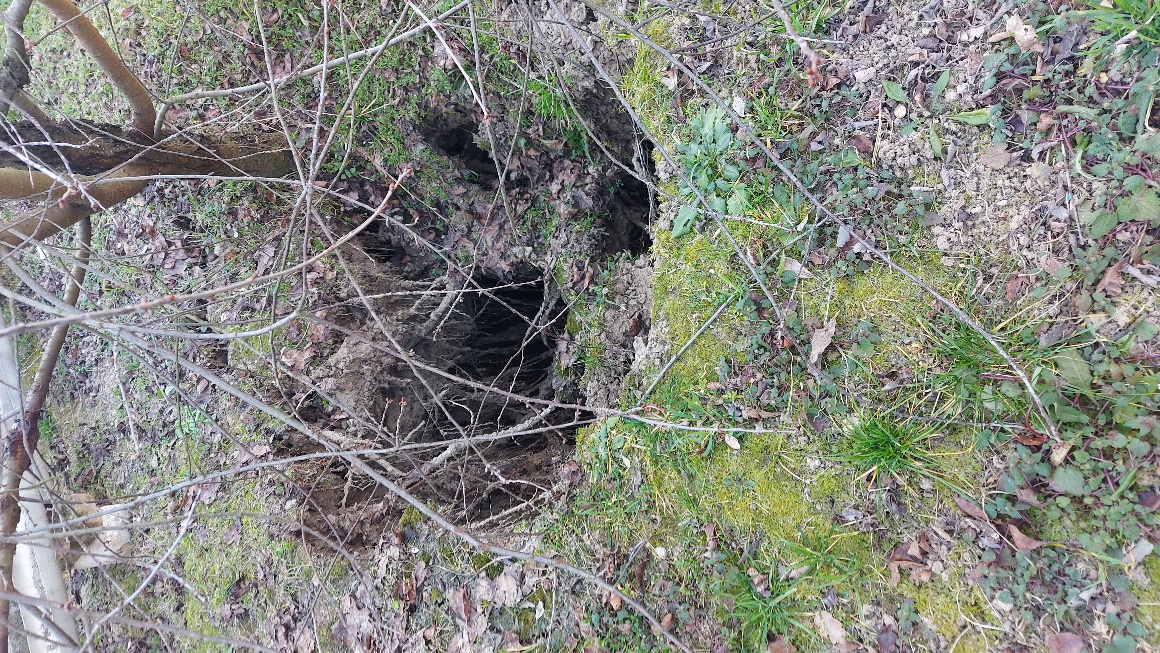 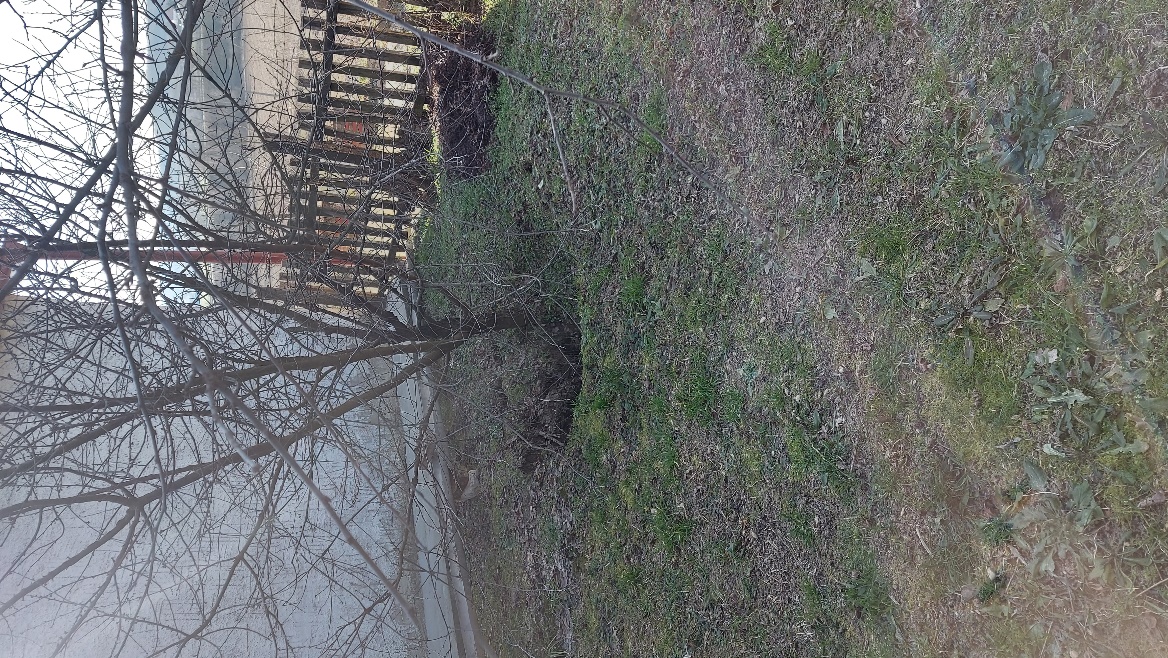 A Korm. rendelet 4. § (3) c) pontja szerint a pályázat kötelező melléklete a Képviselő-testület határozata arról, hogyca) a káreseményhez kapcsolódóan milyen biztosítással rendelkezik,cb) más, a tulajdonában lévő épületben ezt a feladatát nem tudja ellátni,cc) a károsodott épület milyen kötelező önkormányzati feladat ellátását szolgálja,cd) vállalja a károsodott, kötelező feladatot ellátó épületre az 5. § (11) bekezdése szerinti értékkövető biztosítás megkötését,ce) vállalja a károsodott ingatlannak a költséghatékonyság és a megvalósíthatóság szempontjaira tekintettel történő helyreállítását,cf) saját erejéből – részben vagy egészben – a vis maior esemény okozta helyzetet nem tudja megoldani.A fentiek figyelembe vételével javasoljuk a támogatási kérelem teljes körű benyújtását és a helyreállításhoz szükséges (10%) 769.239,-Ft fedezet biztosítását.A műszaki szakértő által készített szakvélemény rendelkezésre áll, mely tartalmazza a helyreállítás becsült költségét.A Magyar Államkincstár Tolna Vármegyei Igazgatósága az előzetes helyszíni vizsgálatot lefolytatta. Jegyzőkönyvben rögzítette, hogy a bejelentett esemény vis maiornak tekinthető.A szakértő javaslata és az előzetes helyszíni vizsgálat alapján a helyreállítás megkezdéséig a Bát-Kom 2004 Kft. az alábbi tevékenységeket végzi el:az üregbe történő csapadékvíz bejutásának megakadályozását a további károk megelőzése érdekében a károsodással érintett terület lezárását a balesetek megelőzése céljából, forgalomkorlátozás bevezetését.Kérjük a határozati javaslatok támogatását.1.sz. H a t á r o z a t i    j a v a s l a t :		      2120/5 hrsz. területen vis maior támogatás igénylésének benyújtására Bátaszék Város Önkormányzatának Képviselő-testülete;a vis maior események okozta károk helyreállítására támogatási kérelem benyújtásával egyetért;a helyreállítás teljes költségére vonatkozó 770.000,-Ft keretösszegű önerőt saját forrásként – a támogatási kérelem pozitív elbírálása esetén - az önkormányzat 2023. évi költségvetésének általános tartalék kerete terhére biztosítja;felkéri a Bátaszéki Közös Önkormányzati Hivatal Jegyzőjét a támogatási kérelem határidőn belüli benyújtására.Határidő: azonnal.  Felelős:   dr. Firle-Paksi Anna aljegyző               (határozat megküldéséért)Határozatról értesül:  Bátaszéki KÖH városüz. iroda                                  Bátaszéki KÖH pénzügyi iroda                                  irattár2.sz. H a t á r o z a t i    j a v a s l a t :		      2120/5 hrsz. területen vis maior támogatás igénylésére Bátaszék Város Önkormányzatának Képviselő-testülete;a) nyilatkozik, hogy a káreseményhez kapcsolódóan biztosítással nem rendelkezik,b)    vállalja a károsodott ingatlannak a költséghatékonyság és a megvalósíthatóság szempontjaira tekintettel történő helyreállítását,c)   saját erejéből a vis maior esemény okozta helyzetet nem tudja megoldani.Határidő: azonnal  Felelős:   dr. Firle-Paksi Anna aljegyző               (határozat megküldéséért)Határozatról értesül: helyi önkormányzatokért felelős miniszter                                  Bátaszéki KÖH városüz. iroda                                  Bátaszéki KÖH pénzügyi iroda                                  irattárElőterjesztő: Dr. Bozsolik Róbert polgármesterKészítette: Bozsolik Zoltán mb. városüzemeltetési irodavezető  Törvényességi ellenőrzést végezte:  dr. Firle-Paksi Anna aljegyzőPénzügyileg ellenőrizte: Tóthné Lelkes Erika pénzügyi irodavezetőTárgyalja:PG Bizottság: 2023. 02. 14.